«Об утверждении Прогнозного плана (программы) приватизациимуниципального имущества сельского поселения Зилаирский сельсоветмуниципального района Баймакский район Республики Башкортостанна 2019 год»Руководствуясь ст.14 Федерального закона от 06.10.2003 №131-ФЗ  «Об общих принципах организации местного самоуправления в Российской Федерации», главой 30 Гражданского кодекса Российской Федерации, Федеральным законом от 21.12.2001г.  №178-ФЗ  «О приватизации государственного и муниципального имущества», Уставом сельского поселения Зилаирский сельсовет муниципального района Баймакский район Республики Башкортостан, Совет сельского поселения Зилаирский сельсовет муниципального района Баймакский район Республики Башкортостан РЕШИЛ:1. Утвердить прилагаемый Прогнозный план (программу) приватизации муниципального имущества сельского поселения Зилаирский сельсовет муниципального района Баймакский район Республики Башкортостан на 2019 год (приложение №1).2. Обнародовать данное решение, путем размещения на  информационном стенде здания сельского поселения Зилаирский  сельсовет муниципального района Баймакский район Республики Башкортостан, на официальном сайте сельского поселения Зилаирский  сельсовет муниципального района Баймакский район Республики Башкортостан в сети «Интернет»: http://admzilair.ru.3. Контроль над исполнением данного решения возлагаю на себя.Заместитель председателя Совета СП Зилаирский  сельсовет муниципального района Баймакский район Республики Башкортостан                                                 Нигаматов Б.К.Приложение к решению Совета сельского поселения Зилаирский  сельсовет муниципального района Баймакский район Республики Башкортостанот «20»  мая  2019г.  № 176Раздел I.Основные направления и задачимуниципальной политики в сфере приватизации муниципального имущества сельского поселения Зилаирский сельсовет муниципального района Баймакский район на плановый период, прогноз влияния приватизации этого имущества на структурные измененияв экономике     Прогнозный план (программа) приватизации муниципального имущества сельского поселения Зилаирский сельсовет муниципального района Баймакский район на 2019 год (далее по тексту-Программа приватизации) разработан в соответствии с Федеральным законом «О приватизации государственного и муниципального имущества» от 21.12.2001г. №178-ФЗ.      Основными задачами в сфере приватизации  муниципального имущества в 2017 году являются:- приватизация муниципального имущества, не задействованного в обеспечении государственных и муниципальных функций;- продолжение структурных преобразований в экономике;- оптимизация структуры муниципальной собственности путем приватизации части муниципального сектора экономики;- стимулирование привлечения инвестиций в реальный сектор экономики сельского поселения Зилаирский сельсовет муниципального района Баймакский район ;- развитие малого и среднего предпринимательства, инфраструктуры поддержки субъектов малого и среднего предпринимательства на территории сельского поселения Зилаирский сельсовет муниципального района Баймакский район.     Целью программы приватизации является максимизация вклада приватизации муниципального имущества  в увеличение темпа роста и повышение конкурентоспособности экономики и дальнейшее внедрение рыночных механизмов  в управление муниципальным имуществом сельского поселения Зилаирский сельсовет муниципального района Баймакский район.     Реализация указанных приоритетов будет достигаться за счет принятия решений в индивидуальном порядке о способе, сроке и цене приватизации имущества на основании анализа конъюнктуры рынка и проведения независимой рыночной оценки недвижимого имущества, предлагаемого к приватизации2. Прогноз влияния приватизациина структурные изменения в экономике     Прогнозный план, как часть формируемой  в условиях рыночной экономики  системы управления муниципальным имуществом, направлен на привлечение инвестиций  на содержание, обеспечение  благоустройства  и увеличение неналоговых доходов бюджета сельского поселения Зилаирский сельсовет муниципального района Баймакский район.3. Прогноз поступления в бюджетсельского поселения Зилаирский сельсоветмуниципального района Баймакский район денежныхсредств от продажи муниципального имущества	     В соответствии с законом  Российской Федерации от 29.07.1998г. №135-ФЗ «Об оценочной деятельности в Российской Федерации» начальная рыночная стоимость подлежащего приватизации муниципального недвижимого имущества определена в отчетах ООО «Независимая оценка», сведения о которых указаны в таблице раздела II настоящего решения.     Победителем аукциона является покупатель, предложивший самую высокую стоимость за выкуп имущества. Оплата приобретаемого покупателем муниципального имущества производится единовременно в соответствии с условиями договора купли-продажи. Денежные средства, полученные от приватизации имущества подлежат перечислению в бюджет сельского поселения Зилаирский сельсовет муниципального района Баймакский район по нормативам, установленным решением Совета муниципального района Баймакский район.	     Контроль за порядком и своевременностью перечисления полученных от приватизации имущества денежных средств в бюджет сельского поселения Зилаирский сельсовет муниципального района Баймакский район (администрирование) осуществляет Комитет по управлению собственностью Министерства земельных и имущественных отношений Республики Башкортостан по Баймакскому району и городу Баймаку.     Исходя из прогнозируемой стоимости предлагаемого к приватизации муниципального имущества ожидается поступление в бюджет сельского поселения Зилаирский сельсовет муниципального района Баймакский район доходов на сумму около 1 001 950 руб.Раздел IIПереченьиного муниципального имущества, включаемогов Прогнозный план (программу) приватизации сельского поселенияЗилаирский сельсовет муниципального района Баймакский районРеспублики Башкортостанна 2019 год      Заместительпредседателя СоветаСП Зилаирский сельсоветмуниципального районаБаймакский районРеспублики Башкортостан                                                     Нигаматов Б К.БАШҠОРТОСТАН РЕСПУБЛИКАҺЫБАЙМАҠ  РАЙОНЫМУНИЦИПАЛЬ РАЙОНЫНЫҢЙЫЛАЙЫР АУЫЛ СОВЕТЫАУЫЛ БИЛӘМӘҺЕХАКИМИӘТЕ453653, Урғаҙа ауылы, Дәүләтшина урамы, 1аТел.: 4-54-19БАШҠОРТОСТАН РЕСПУБЛИКАҺЫБАЙМАҠ  РАЙОНЫМУНИЦИПАЛЬ РАЙОНЫНЫҢЙЫЛАЙЫР АУЫЛ СОВЕТЫАУЫЛ БИЛӘМӘҺЕХАКИМИӘТЕ453653, Урғаҙа ауылы, Дәүләтшина урамы, 1аТел.: 4-54-19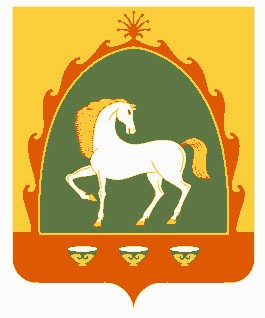 РЕСПУБЛИКА БАШКОРТОСТАНСОВЕТСЕЛЬСКОГО ПОСЕЛЕНИЯЗИЛАИРСКИЙ СЕЛЬСОВЕТМУНИЦИПАЛЬНОГО РАЙОНАБАЙМАКСКИЙ  РАЙОН453653, с. Ургаза, ул. Давлетшиной, 1аТел.: 4-54-19ҠАРАРҠАРАРРЕШЕНИЕРЕШЕНИЕРЕШЕНИЕ«20» май 2019 йыл«20» май 2019 йыл№ 176№ 176«20» мая 2019 года«20» мая 2019 года«20» мая 2019 года№ п/пНаименование, характеристика имуществаМестонахождение имуществаСрокиприватизации имуществаСпособ приватизации имуществаРыночная стоимость имущества (руб.)Реквизиты отчета по оценке рыночной стоимости имущества1.Нежилое здание; Этажность: 2-этажное; Общая площадь: 102,3 кв.м.; Кадастровый номер: 02:06:070406:858 с  земельным участком, Площадь: 561 кв.м., Кадастровый номер 02:06:070406:173; Категория земель: земли населенных пунктов; Разрешенное использование: для размещения гостиницы;  Республика Башкортостан, Баймакский район, сельсоветЗилаирский, с. Ургаза, , ул. Ленина, д. 29а;III квартал.АукционсогласноФедеральномузакону№178-ФЗот21.12.01г.88000Отчет№17-03/10-04 от 21.03.2017г.2Нежилое здание; Этажность: 1-этажное; Общая площадь: 935,8 кв.м.; Кадастровый номер: 02:06:070404:87 с  земельным участком, Площадь: 1425 кв.м., Кадастровый номер 02:06:070404:99; Категория земель: земли населенных пунктов; Разрешенное использование: для размещения склада;    Нежилое здание; Этажность: 1-этажное; Общая площадь: 1008,5 кв.м.; Кадастровый номер: 02:06:070404:81 с  земельным участком, Площадь: 1428 кв.м., Кадастровый номер 02:06:070404:100; Категория земель: земли населенных пунктов; Разрешенное использование: для размещения склада; Республика Башкортостан, Баймакский район, сельсовет Зилаирский, с. Ургаза,  ул. Шоссейная, д. 1а/12; Республика Башкортостан, Баймакский район, сельсовет Зилаирский, с. Ургаза,  ул. Шоссейная, д. 1а/13;III квартал2019г.АукционсогласноФедеральномузакону№178-ФЗот21.12.01г.291200Отчет№17-08/15-01 от 15.08.2017г.3Нежилое здание; Этажность: 1-этажное; Общая площадь: 910,3 кв.м.; Кадастровый номер: 02:06:070404:88 с  земельным участком, Площадь: 1358 кв.м., Кадастровый номер 02:06:070404:107; Категория земель: земли населенных пунктов; Разрешенное использование: для размещения склада; Республика Башкортостан, Баймакский район, сельсовет Зилаирский, с. Ургаза,  ул. Шоссейная, д. 1а/10;III квартал2019 г.АукционсогласноФедеральномузакону№178-ФЗот21.12.01г.137900,0Отчет№17-08/15-02 от 15.08.2017г4Нежилое здание; Этажность: 1-этажное; Общая площадь: 910,3 кв.м.; Литер: _; Инв. номер: нет; Кадастровый номер: 02:06:070404:84 с  земельным участком, Площадь: 1360 кв.м., Кадастровый номер 02:06:070404:101; Категория земель: земли населенных пунктов; Разрешенное использование: для размещения склада; Республика Башкортостан, Баймакский район, сельсовет Зилаирский, с. Ургаза,  ул. Шоссейная, д. 1а/11;III квартал2019 г.АукционсогласноФедеральномузакону№178-ФЗот21.12.01г.137950Отчет№17-08/15-03 от 15.08.2017г5Нежилое здание; Этажность: 1-этажное; Общая площадь: 1414,3 кв.м.; Кадастровый номер: 02:06:070404:90 с  земельным участком,              Площадь: 1436 кв.м., Кадастровый номер 02:06:070404:108; Категория земель: земли населенных пунктов; Разрешенное использование: для размещения склада; Площадь: 614 кв.м., Кадастровый номер 02:06:070404:113; Категория земель: земли населенных пунктов; Разрешенное использование: для размещения склада;Республика Башкортостан, Баймакский район, сельсовет Зилаирский, с. Ургаза, ул. Шоссейная, д. 1а/9;III квартал2019 г.АукционсогласноФедеральномузакону№178-ФЗот21.12.01г.135500 Отчет№17-08/15-04 от 15.08.2017г6.Нежилое здание; Этажность: 1-этажное; Общая площадь: 103,8 кв.м.; Кадастровый номер: 02:06:070404:80 с  земельным участком, Площадь: 276 кв.м., Кадастровый номер 02:06:070404:105; Категория земель: земли населенных пунктов; Разрешенное использование: для размещения конторы; Республика Башкортостан, Баймакский район, сельсовет Зилаирский, с. Ургаза,  ул. Шоссейная, д. 1а/16;III квартал2019 г.АукционсогласноФедеральномузакону№178-ФЗот21.12.01г.69400Отчет№17-08/15-09 от 24.08.2017г7.Нежилое здание; Этажность: 1-этажное; Общая площадь: 78,7 кв.м.; Литер: Кадастровый номер: 02:06:070404:78 с  земельным участком, Площадь: 222 кв.м., Кадастровый номер 02:06:070404:106; Категория земель: земли населенных пунктов; Разрешенное использование: для размещения зерноочистителя  ЗАВ-40; Республика Башкортостан, Баймакский район, сельсовет Зилаирский, с. Ургаза,  ул. Шоссейная, д. 1а/20;III квартал2019 г.АукционсогласноФедеральномузакону№178-ФЗот21.12.01г.121400Отчет№17-08/15-13 от 24.08.2017г8.Нежилое здание; Этажность: 1-этажное; Общая площадь: 876,9 кв.м.; Кадастровый номер: 02:06:070404:83 с  земельным участком,              Площадь: 995 кв.м., Кадастровый номер 02:06:070404:104; Категория земель: земли населенных пунктов; Разрешенное использование: для размещения склада; Площадь: 368 кв.м., Кадастровый номер 02:06:070404:95; Категория земель: земли населенных пунктов; Разрешенное использование: для размещения складаРеспублика Башкортостан, Баймакский район, сельсовет Зилаирский, с. Ургаза, ул. Шоссейная, д. 1а/14;III квартал2019 г.АукционсогласноФедеральномузакону№178-ФЗот21.12.01г.156100 Отчет№19-04/17-01 